КРАТКИЙ ОБЗОР ВТОРИЧНОГО РЫНКА ЖИЛОЙ НЕДВИЖИМОСТИ Г. НОВЫЙ УРЕНГОЙ ЗА ФЕВРАЛЬ 2017Г.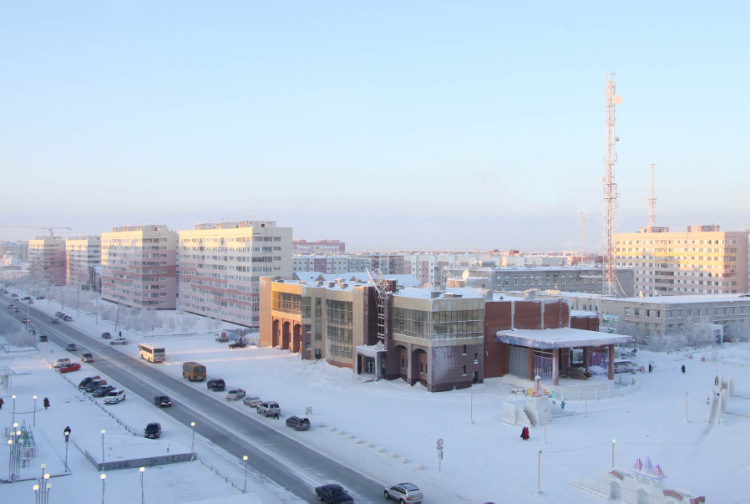 ОСНОВНЫЕ ВЫВОДЫОбъем предложения в феврале 2017 г. составил 1084 объекта;Средняя удельная цена предложения сложилась на уровне 89702 руб./кв. м.;Средняя цена, проданной в феврале квартиры, составила 84186 руб./кв. м.Анализ предложения на вторичном рынке г. Новый Уренгой за февраль 2017 г.Предложение вторичного рынка жилой недвижимости в феврале 2017 г. составило 1084 квартиры (исключая квартиры за чертой города и другие типы: пансионаты, общежития, коммунальные квартиры, а также малоэтажное строительство), это на 56 квартир больше чем в предыдущем месяце.Структура предложения по количеству комнат не изменилась: как и в предыдущем месяце, наибольший объем предложения на вторичном рынке занимают трехкомнатные квартиры (38,3%). Доли однокомнатных и двухкомнатных квартир ниже и составляют соответственно 30% и 29,1%. Минимальный объем предложения на вторичном рынке Нового Уренгоя у многокомнатных квартир – 2,7%. Рис. 1.1. Структура предложения по количеству комнатОбъем предложения в двух районах города (северной и южной части) отличается на 42 квартиры. В феврале «лидирующую» позицию как и в прошло месяце заняла Южная часть (51,9%). В Северной части сосредоточено 48,1% предложения.Рис. 1.2. Структура предложения по районамАнализ ценовой ситуации на вторичном рынке г. Новый Уренгой за февраль 2017 г.Удельная цена предложения в феврале 2017 г. на вторичном рынке жилой недвижимости г. Новый Уренгой составила 89702 руб./кв. м, что на 202 руб. (0,2 % в рамках погрешности измерения среднего значения 0,85%) ниже чем в предыдущем месяце. По сравнению с аналогичным периодом прошлого года повышение цены за квадратный метр составило 492 руб. (0,2%).Рис. 2.1. Удельная цена предложенияНаиболее дорогим жильем на единицу площади в Новом Уренгое являются однокомнатные квартиры, в феврале их средняя цена составила 97361 руб./кв. м. Удельные цены многокомнатных и двухкомнатных объектов ниже и составляют соответственно 91818 руб./кв. м и 88890 руб./кв. м. Наименьшая цена на единицу площади у трехкомнатных квартир – 83758 руб./кв. м.Рис. 2.2. Удельная цена предложения по количеству комнатВ феврале 2017 года увеличилась разница цен между Северной и Южной частями города (1476 руб.)Рис. 2.3. Удельная цена предложения по районамПриложение 1. Числовая пространственно-параметрическая модель вторичного рынка г. Новый Уренгой за февраль 2017 г.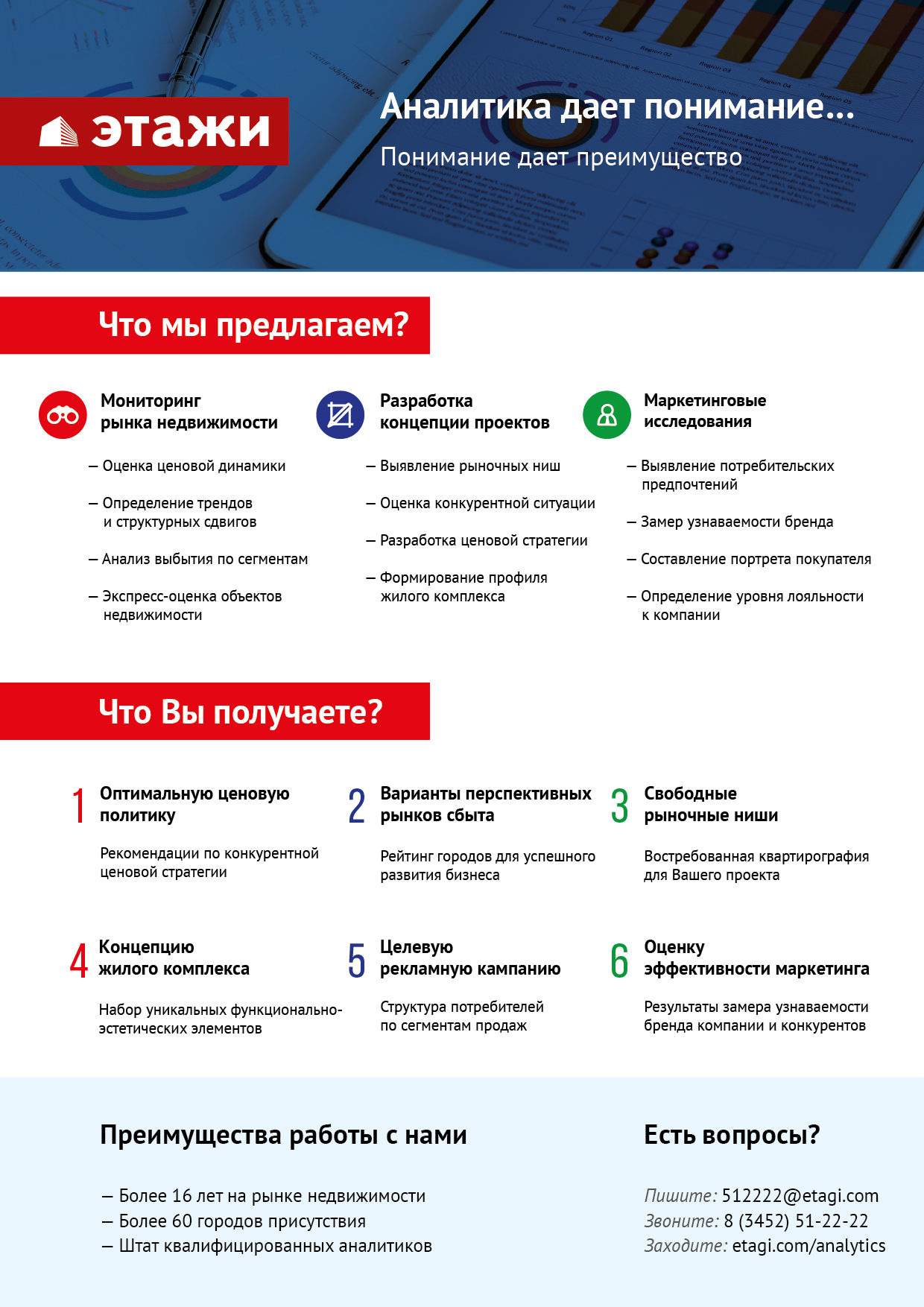 Номер столбцаПоказатель1Объем выборки, шт.2Средняя цена, тыс. руб.3СКО, тыс. руб.4Погрешность, тыс. руб.5Погрешность, %6Минимум, тыс. руб.7Максимум, тыс. руб.8Медиана, тыс. руб.9Средняя площадь, кв. м10СКО, кв. м11Погрешность, кв. м12Погрешность, %13Минимум, кв. м14Максимум, кв. м15Медиана, кв. м16Удельная цена, руб./кв. м17СКО, руб./кв. м18Погрешность, руб./кв. м19Погрешность, %20Минимум, руб./кв. м21Максимум, руб./кв. м22Медиана, руб./кв. м23Средневзвешенная, руб./кв. мКол-во комн.Тип домостроения1234567891011121314151617181920212223ВсеВсе108449171410861,75150013300480055,5815,860,971,7418,20162,1057,4089702125337650,85492541305718912588468ВсеКирпичное86536620534518,40185013300515061,3420,944,607,4918,20122,0060,00885071464332153,63492541291268956087484ВсеМонолитное565702215658110,20300013000550059,6918,565,018,3931,60112,5056,35952411262634053,58725811326539384995527ВсеПанельное78448501262911,87150012000470055,2815,201,091,9722,00162,1058,0089169121198700,98576921269848838187727ВсеБлочное158478113822214,63150012000460052,7714,282,294,3327,20103,0054,00912801322121172,325065713057190909905971-комн.Все3253694527591,5918506000360038,195,920,661,7318,2066,7037,8097361999811181,157381012658296519967351-комн.Кирпичное3237917642797,3618505500365041,7910,013,668,7518,2067,8040,00921761270346395,035641011568191905907131-комн.Монолитное1941177213508,4930005600410543,899,244,4810,2131,6056,7039,20950641063951615,437625011437595502938101-комн.Панельное2173631437601,6428005500360037,305,080,691,8630,0062,0037,0097961968713181,357589312580697368973541-комн.Блочное5737075151383,7126005000360038,143,801,022,6730,0050,5038,00973811120929963,087381013057195588972142-комн.Все3154974797911,8324007200490056,158,240,941,6737,3092,6056,0088890985211231,265681811607188036885702-комн.Кирпичное3356087892794,9736907100550064,7311,143,946,0843,8092,6062,0087540988734963,997000011058586601866432-комн.Монолитное2855508423245,8436007000550060,338,673,345,5346,0075,3059,0092266900434663,767258110899791060919912-комн.Панельное1934792635931,9335507000470054,196,911,011,8641,7082,0055,0088848910513281,497142911607188333884282-комн.Блочное61490310802795,6915007200480055,267,131,843,3327,2075,0056,00881131381235664,055065712413887034887273-комн.ВсеВсе415560412301222,18320012500530066,769,720,961,4434,00162,1065,65837581166211561,384577512425482090839393-комн.ВсеПанельное349545410581142,09320012000530065,258,130,881,3534,00162,1065,00834311069911551,386278711846281818835903-комн.ВсеБлочное40608413184337,12360012000600070,289,613,164,5049,00103,0070,0086229998932843,81638741165058596186576